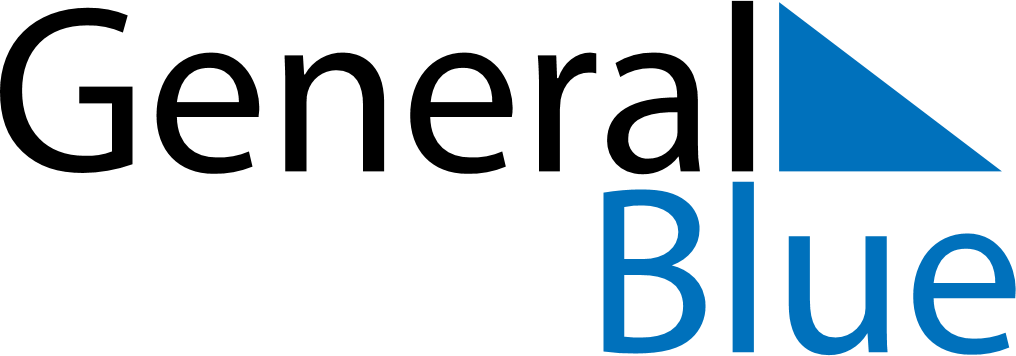 2022 - Q2Slovenia2022 - Q2Slovenia2022 - Q2Slovenia2022 - Q2Slovenia2022 - Q2Slovenia2022 - Q2Slovenia April 2022 April 2022 April 2022MondayTuesdayTuesdayWednesdayThursdayFridaySaturdaySunday1234556789101112121314151617181919202122232425262627282930 May 2022 May 2022 May 2022MondayTuesdayTuesdayWednesdayThursdayFridaySaturdaySunday12334567891010111213141516171718192021222324242526272829303131 June 2022 June 2022 June 2022MondayTuesdayTuesdayWednesdayThursdayFridaySaturdaySunday1234567789101112131414151617181920212122232425262728282930Apr 17: Easter SundayApr 18: Easter MondayApr 23: St. George’s DayApr 27: Day of Uprising Against OccupationMay 1: Labour DayMay 2: Labour DayJun 5: PentecostJun 8: Primož Trubar DayJun 25: Statehood Day